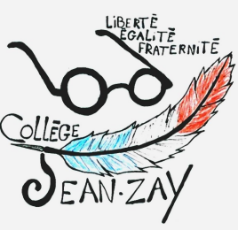 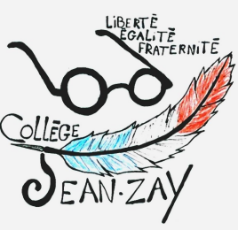 Période : du dimanche 18 mars au vendredi 23 mars 2018Hébergement :  en familles hôtesses à Santander (Cantabrie)Programme :Jour 1Départ et route vers GuernicaJour 2Arrivée à GuernicaVisite libre du centre-ville, visite de la Casa de JuntasDéjeuner dans un restaurant conventionnéAtelier de pelote basqueRoute vers Santander. Dîner et nuit dans les famillesJour 3Journée d’excursion aux Picos de EuropaMontée en téléphérique, visite du monastère Santo Toribio, visite du village de PotesRandonnée pédestre jusqu’à Santa María de Lebena et visite de l’égliseDîner et nuit dans les famillesJour 4Rencontre avec des collégiens de SantanderVisite guidée de SantanderVisite de Comillas et du Capricho de GaudíVisite et temps libre à Santillana del MarDîner et nuit dans les famillesJour 5Journée à BilbaoVisite guidée du centre-ville + extérieurs du musée GuggenheimVisite du Parque Doña Casilda, du Museo vasco, du Mercado de la RiberaDîner dans un restaurant conventionnéDépart pour Verneuil-sur-SeineJour 6Retour à Verneuil